Proposed Projects for History and Civics [HCGI] SECOND TERM  2017-2018Last Date of Submission : 15th January 2017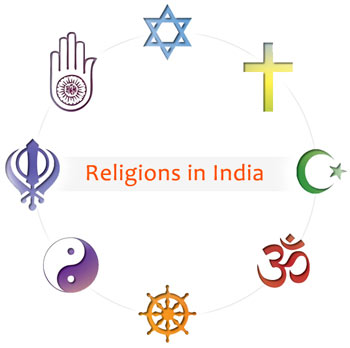 Class 5 : Topic- Religion in India  : Significance                            on Chart Paper.  Class 6 : Topic- Ashoka ,the dhamma king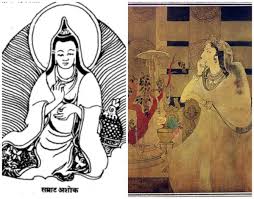                           How from a fierce warrior he became a                           Dhamma king? What is Dhamma?                                       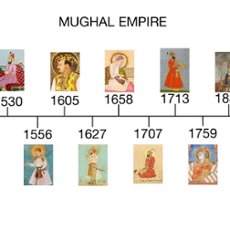 Class 7 :           Topic Chronology of the Mughals .                                                 Collage making.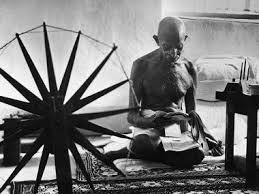 Class 8: Topic- Gandhi and his 3 Movements; Comparative study.                             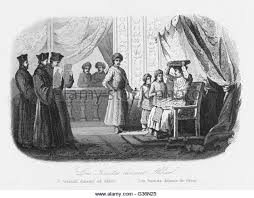 Class 9: Topic-The Sultans and Mughal..Model Making/paintings               in group. 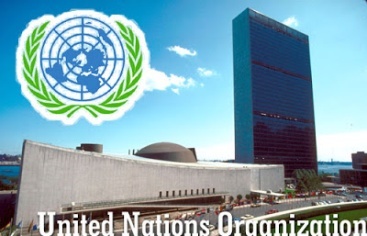 Class 10: Topic- UNO..a survey .                                                      .    NOTE: All Projects are Class Projects of the above mentioned Classes and will have 5 marks Aural. Proposed Projects for Geography [HCGII] 2nd TERM  2017-2018Last Date of Submission : 15th January 2017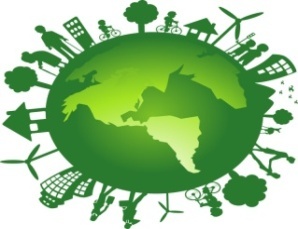 Class 5 : Topic- Green Earth..based on chart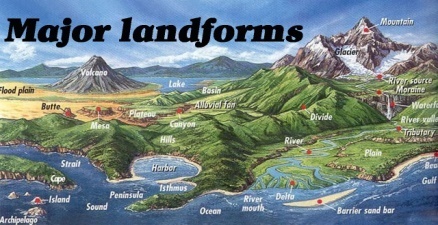 Class 6 : Topic- World and Landforms.                A model with specifics . Class 7 : Topic- Case Study on Guinea Island of South America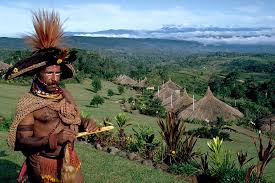 Location, 2. Formation  3.Importance                  File Project.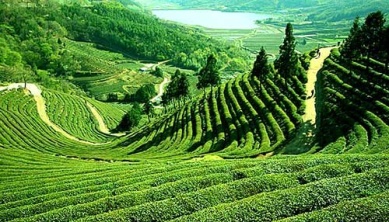 Class 8 : Topic- Case study on Tea and Rubber plantations in India.                Class Project in File..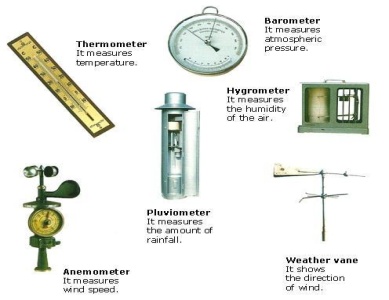 Class 9 : Topic- Meterological instruments and their uses[pg 65 of the                          Syllabus Book of ICSE]                           Practical work 1.a,b & e. File Project.Class 10 : Topic- Wildlife in India . 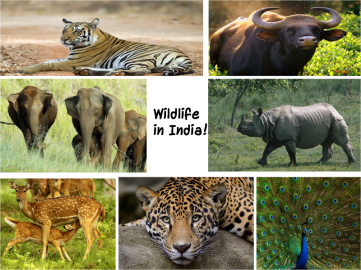                              File Project.                                                                                     NOTE: All Projects are Class Projects of the above mentioned Classes and will have 5 marks Aural.Proposed Projects for Environmental Education SECOND TERM  2017-2018Last Date of Submission : 15th of JANUARY 2017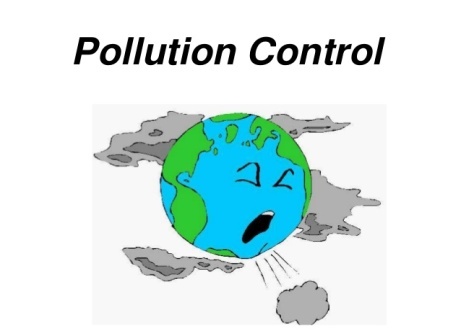 Class 5 : Topic- Pollution Control.                           On Chart Paper, Class Project. Class 6 : Topic-Management of Waste- Different methods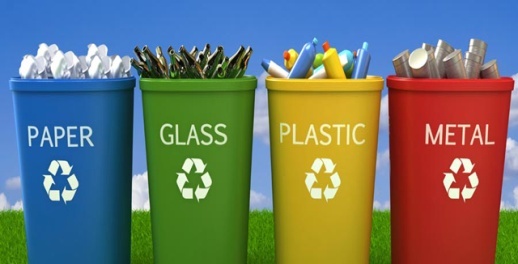                          To be explained.                Class Project On File Paper.   Class 7 : Topic- Good Neighbourly Behaviour : At least 5 behaviours those are positive. 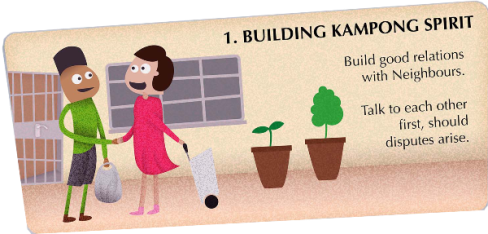                           Chart based Project.                        Class 8 : Topic-Factors affecting environment.. 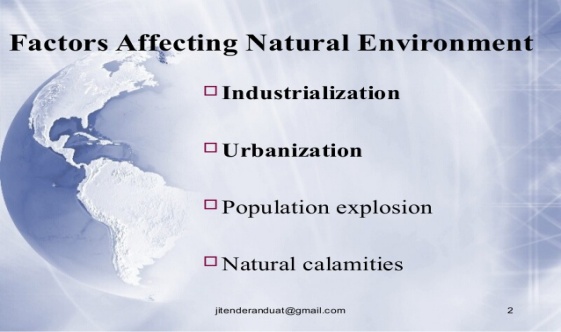                         File Project. NOTE: All Projects are Class Projects of the above mentioned Classes and will have 5 marks Aural. 